Question 1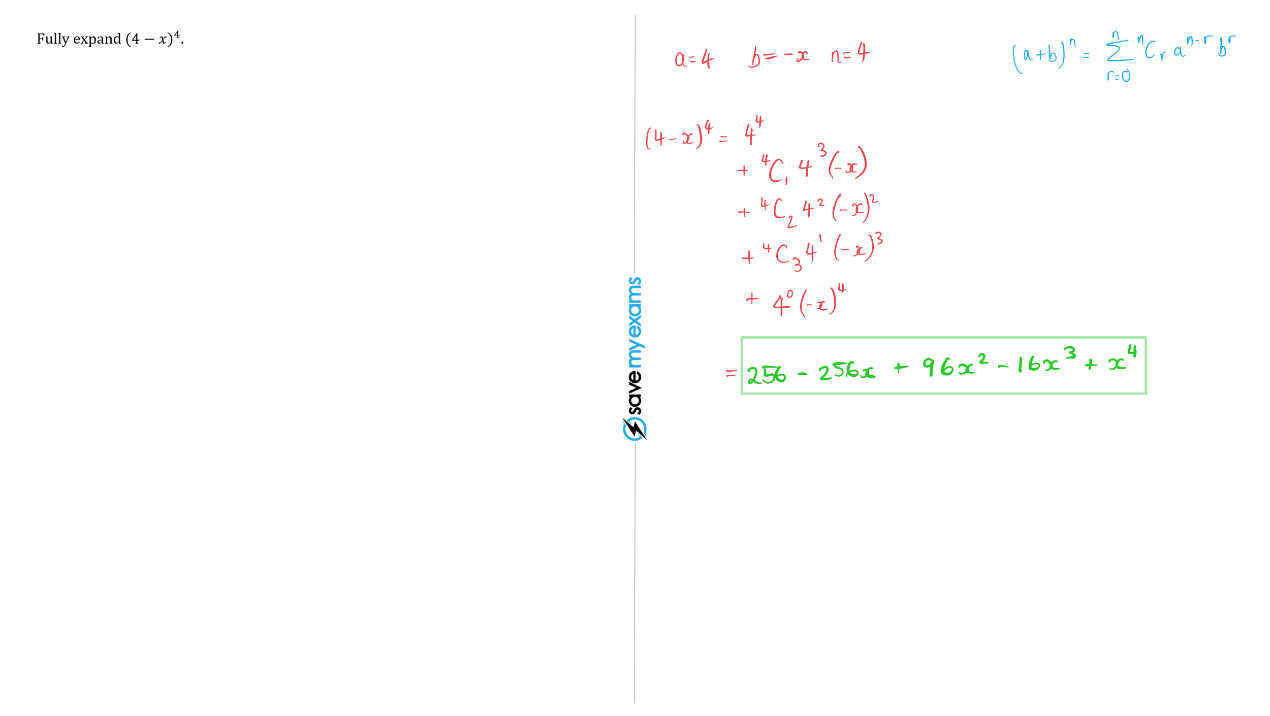 Question 2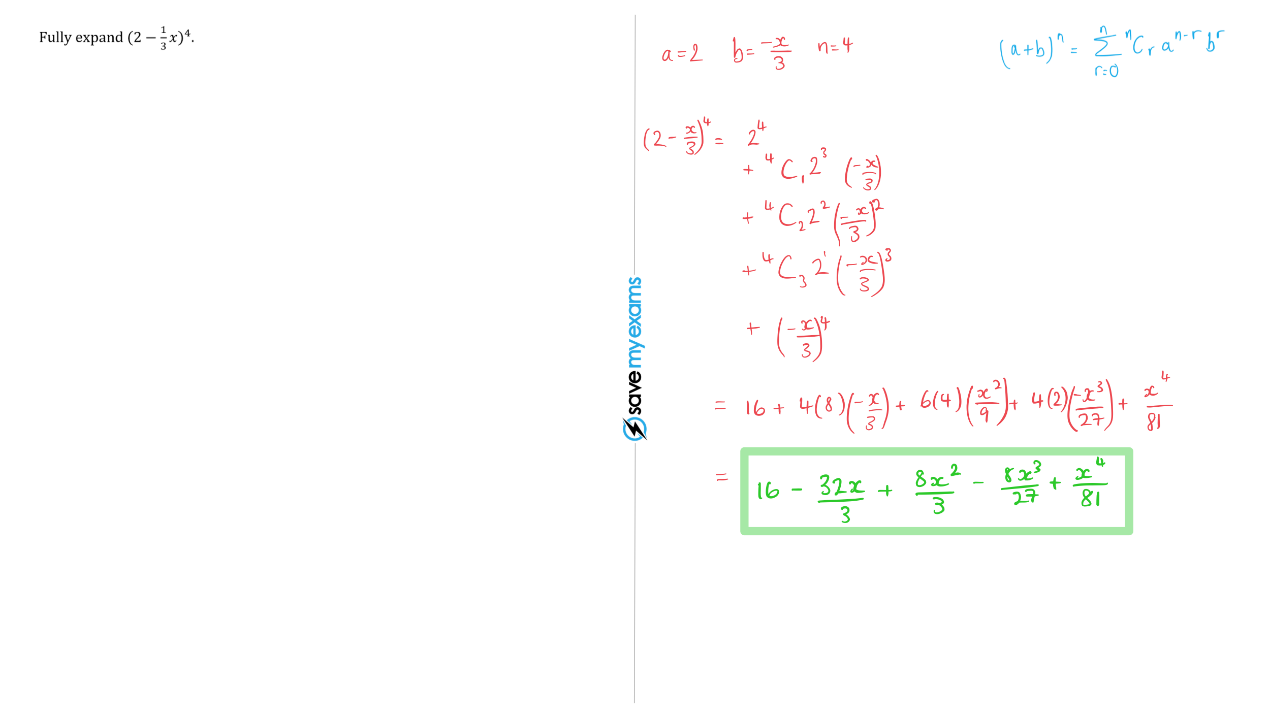 Question 3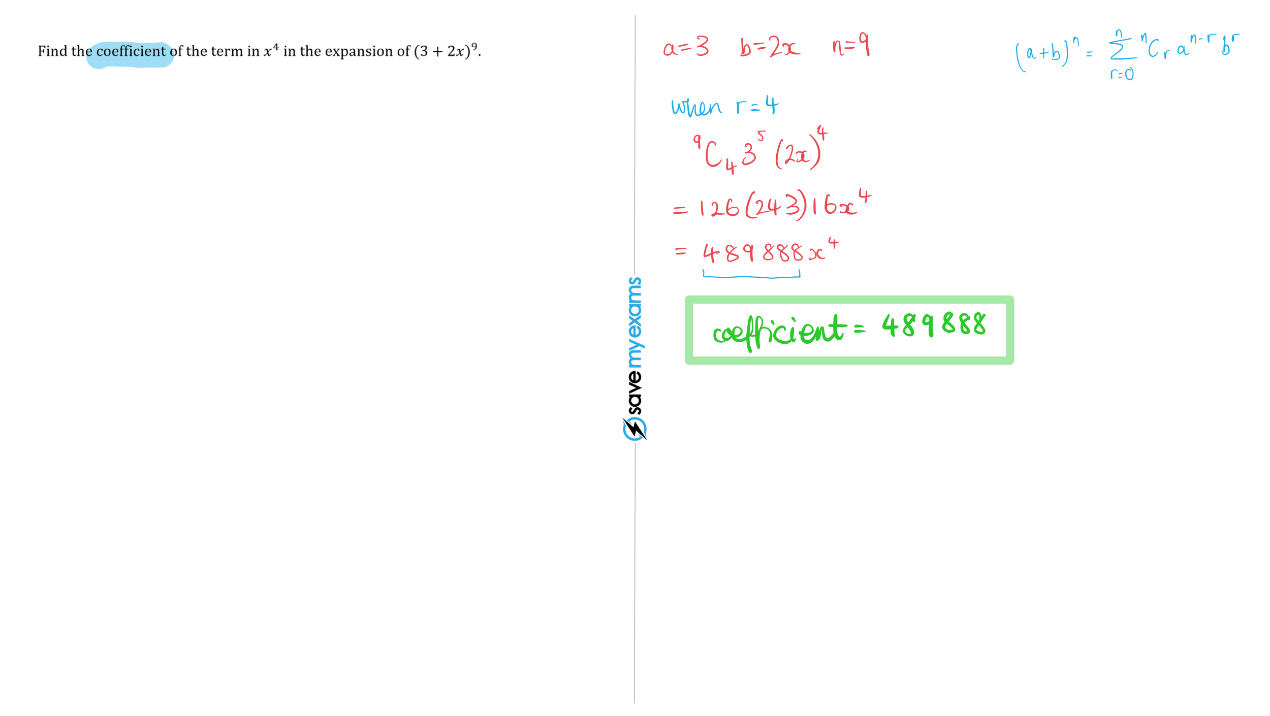 Question 4a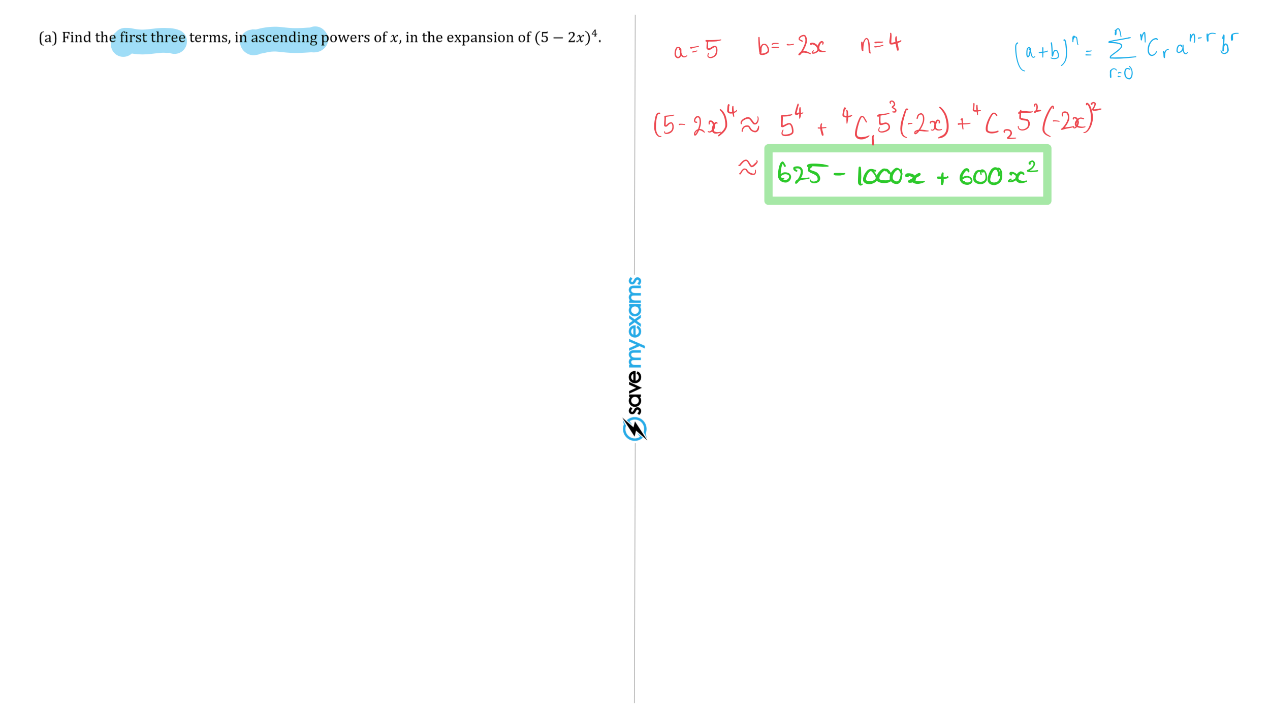 Question 4b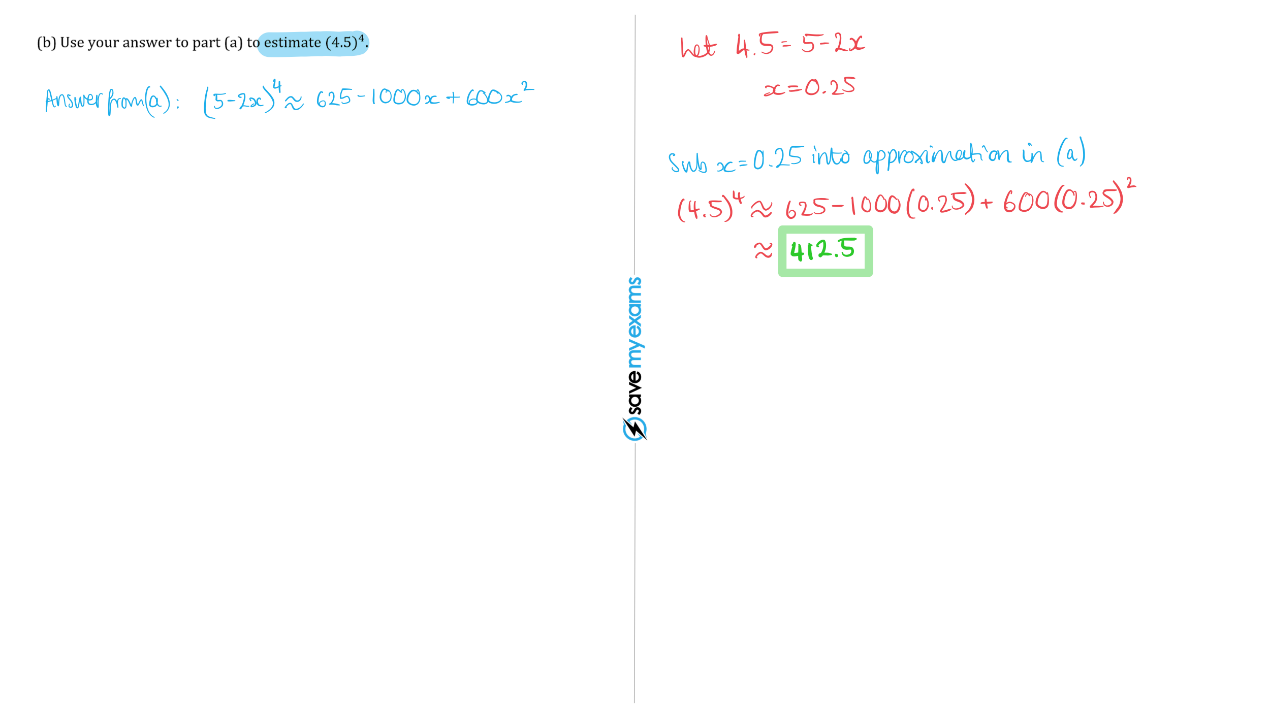 Question 5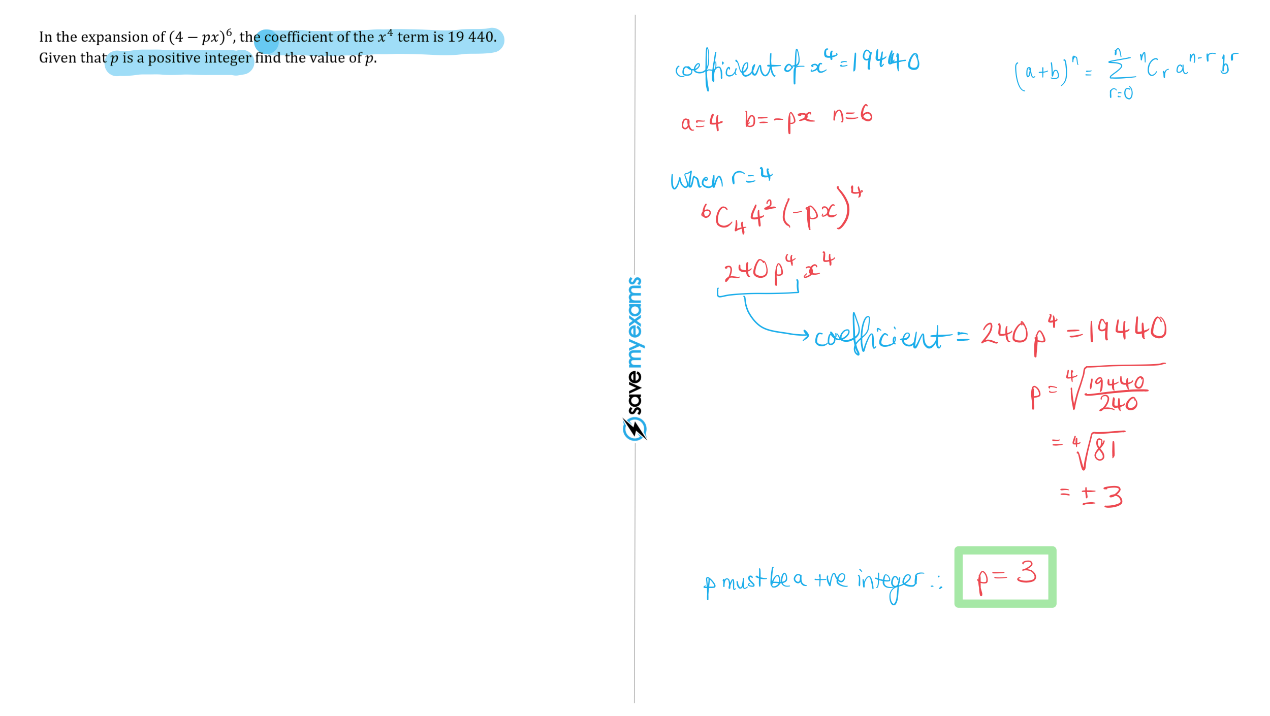 Question 6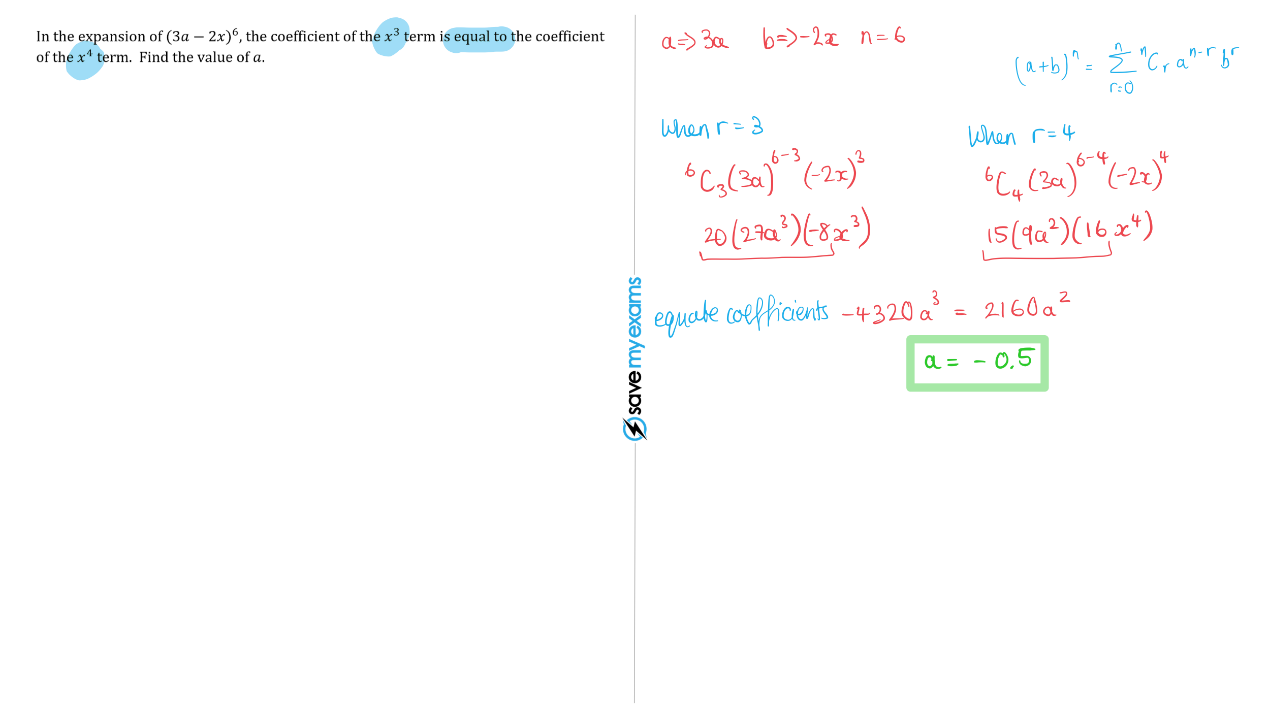 Question 7a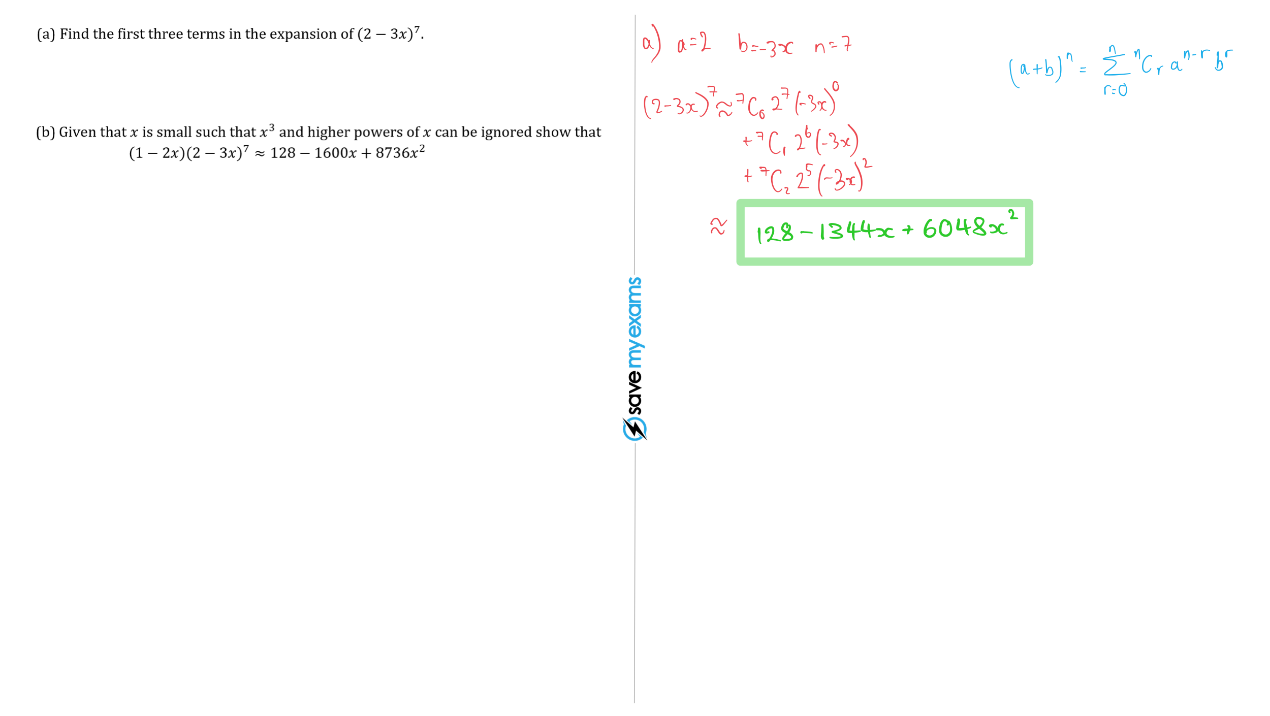 Question 7b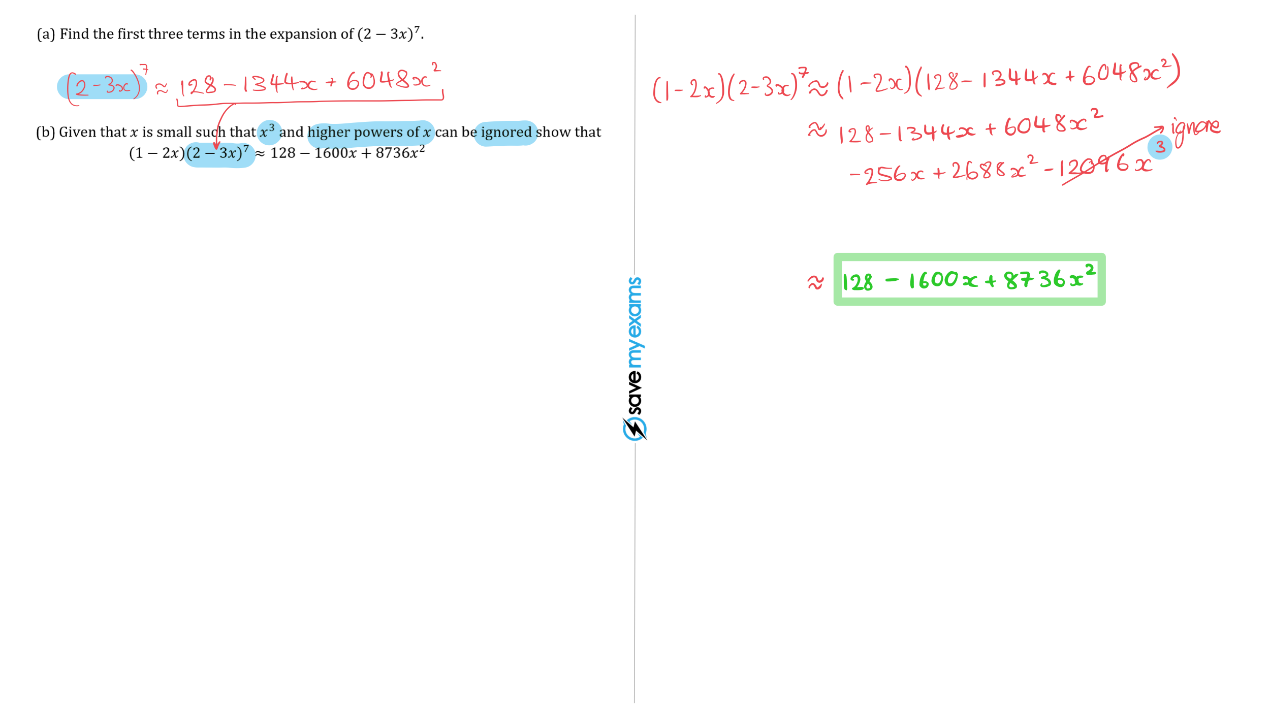 Question 8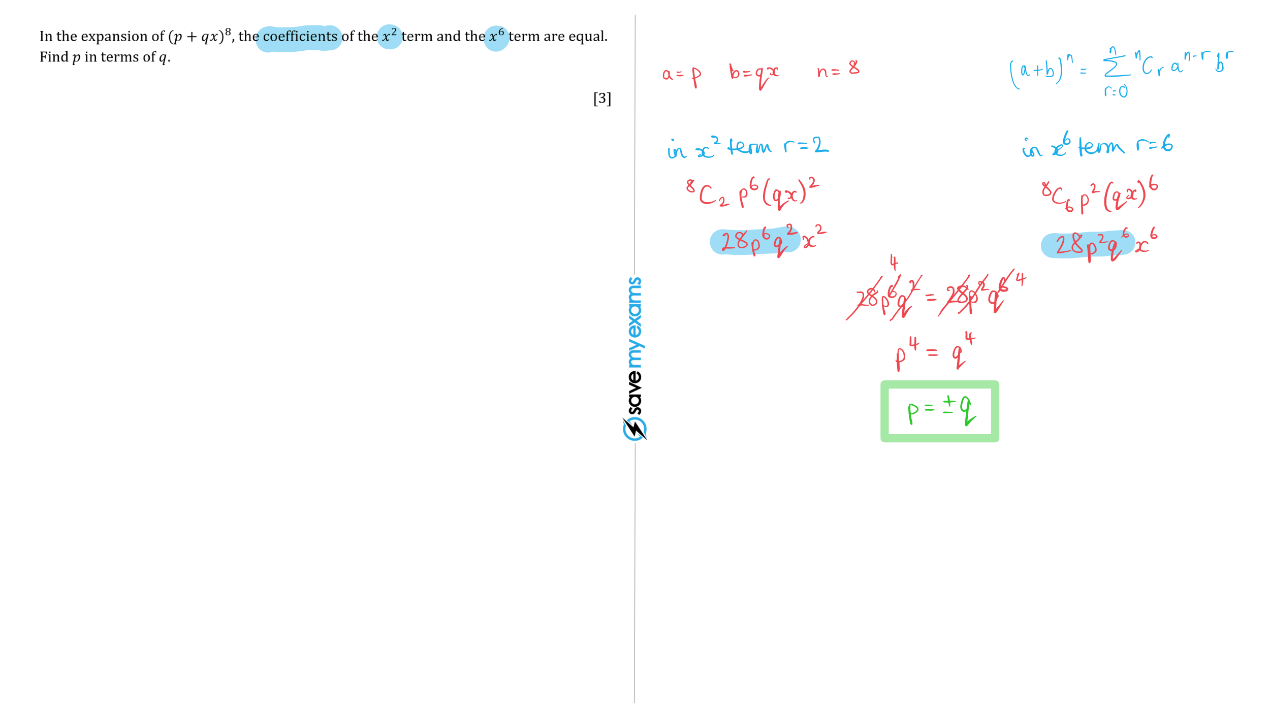 Question 9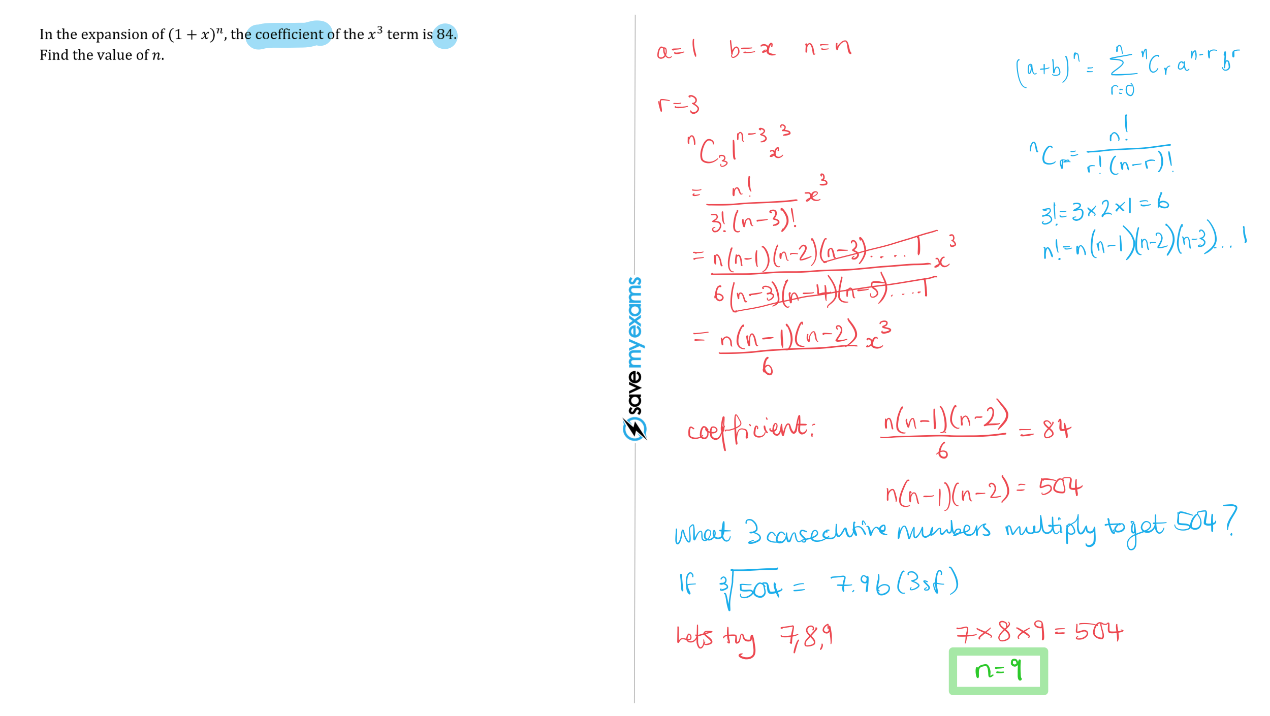 Question 10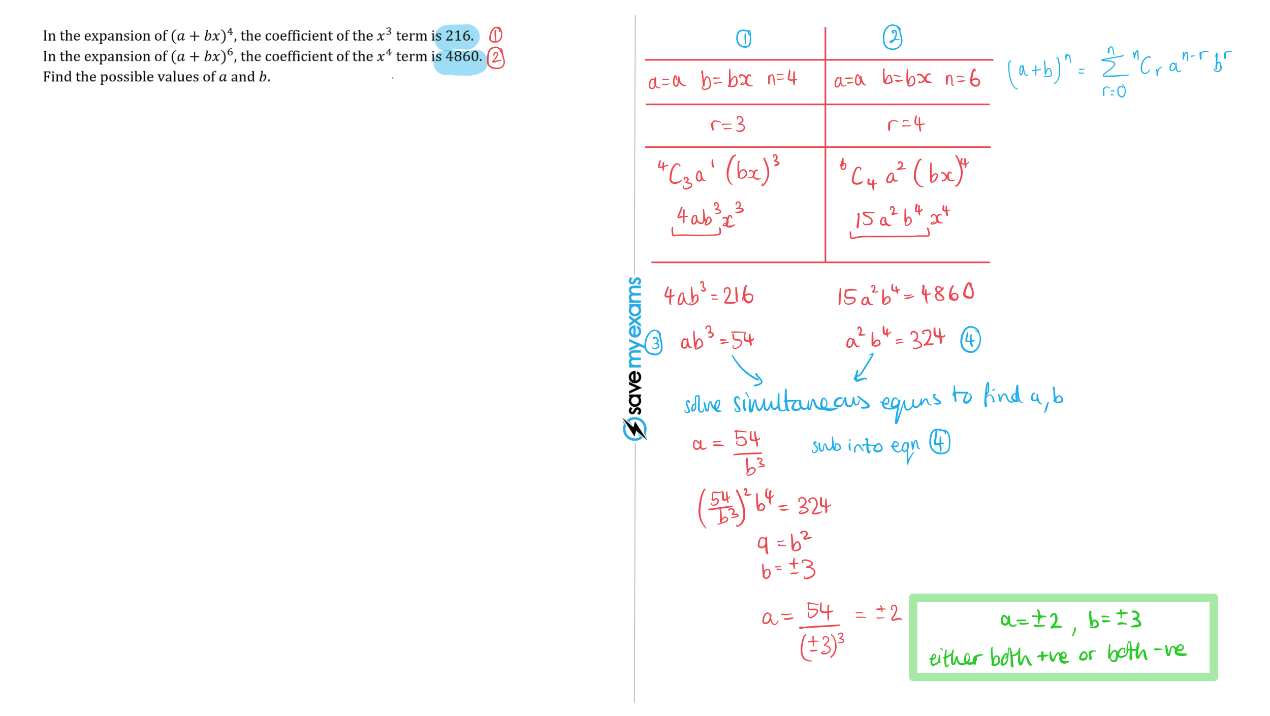 